Ассамблеи государств-членов ВОИСПятьдесят пятая серия заседанийЖенева, 5 – 14 октября 2015 г.СПИСОК ДОКУМЕНТОВподготовлен Секретариатом[Конец документа]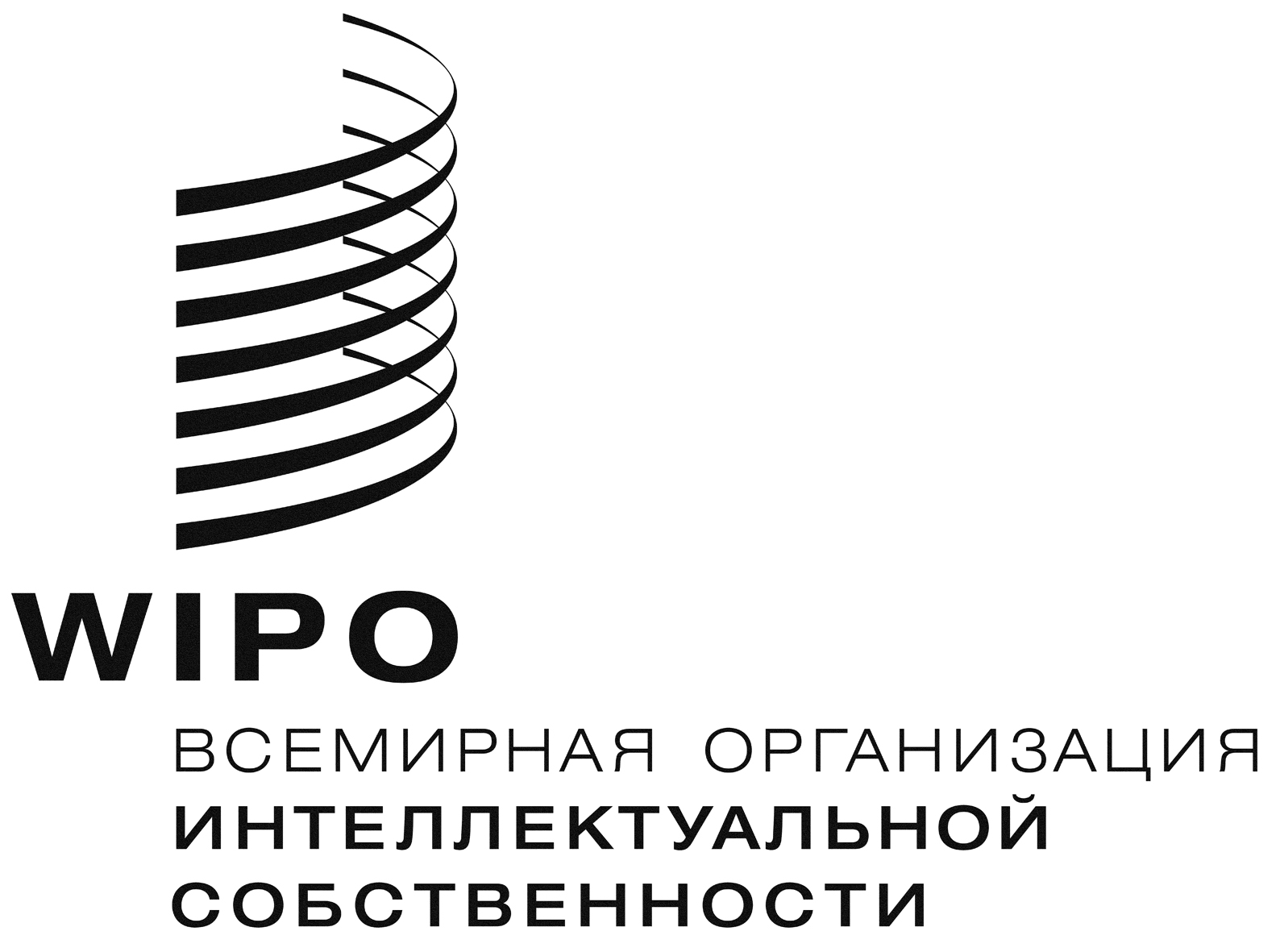 RA/55/INF/2    A/55/INF/2    A/55/INF/2    ОРИГИНАЛ:  АНГЛИЙСКИЙОРИГИНАЛ:  АНГЛИЙСКИЙОРИГИНАЛ:  АНГЛИЙСКИЙДАТА:  5 февраля 2016 Г.ДАТА:  5 февраля 2016 Г.ДАТА:  5 февраля 2016 Г.Условное обозначение и № серии документаЯзыки документа Название документаA/55/INF/1 Rev.А,Ар,И,К,Р,ФОбщая информацияA/55/INF/2А,Ар,И,К,Р,ФСписок документовA/55/INF/3А,ФСписок участниковA/55/INF/4А,ФДолжностные лицаA/55/INF/10А,Ар,И,К,Р,ФПонимание Соединенными Штатами унитарной системы взносов и унитарного бюджета применительно к Лиссабонскому соглашениюA/55/INF/11А,Ар,И,К,Р,ФПеречень решений A/55/1А,Ар,И,К,Р,ФСводная и аннотированная повестка дняA/55/2А,Ар,И,К,Р,ФДопуск наблюдателейA/55/3А,Ар,И,К,Р,ФСостав Координационного комитета ВОИС, а также Исполнительных комитетов Парижского и Бернского союзовA/55/4А,Ар,И,К,Р,ФРешения, принятые Комитетом по программе и бюджетуA/55/5 Rev.А,Ар,И,К,Р,ФПредлагаемые Программа и бюджет на двухлетний период 2016-2017 гг.A/55/6А,Ар,И,К,Р,ФОтчет о реализации программы за 2014 г.A/55/7А,Ар,И,К,Р,ФГодовой финансовый отчет и финансовые ведомости за 2014 г.A/55/8А,Ар,И,К,Р,ФПоложение с уплатой взносов по состоянию на 1 сентября 2015 г.A/55/9А,Ар,И,К,Р,ФОтчет Внешнего аудитораA/55/10А,Ар,И,К,Р,ФПредложение Соединенных Штатов Америки по проекту повестки дня Ассамблей государств-членов ВОИСA/55/11А,Ар,И,К,Р,ФОтчет о ходе осуществления проектов строительства нового административного здания и нового конференц-залаA/55/12А,Ар,И,К,Р,ФРекомендация Комитета по программе и бюджету (КПБ), касающаяся проведения сессий союзов, финансируемых за счет взносов, в ходе 55-й серии заседаний Ассамблей государств-членов ВОИСA/55/13А,Ар,И,К,Р,ФОбщий отчет *****WO/GA/47/1А,Ар,И,К,Р,ФСостав Комитета по программе и бюджетуWO/GA/47/2 А,Ар,И,К,Р,ФОтчет Независимого консультативного комитета ВОИС по надзору (НККН)WO/GA/47/3 А,Ар,И,К,Р,ФВопросы, касающиеся выполнения административных функций в отношении Женевского акта Лиссабонского соглашения: предложение Соединенных Штатов Америки Генеральной Ассамблее ВОИСWO/GA/47/4А,Ар,И,К,Р,ФГодовой отчет Директора Отдела внутреннего надзора (ОВН)WO/GA/47/5А,Ар,И,К,Р,ФОтчет о работе Постоянного комитета по авторскому праву и смежным правам (ПКАП)WO/GA/47/6А,Ар,И,К,Р,ФОтчет о работе Постоянного комитета по патентному праву (ПКПП)WO/GA/47/7А,Ар,И,К,Р,ФОтчет о работе Постоянного комитета по законодательству в области товарных знаков, промышленных образцов и географических указаний (ПКТЗ)WO/GA/47/8А,Ар,И,К,Р,ФВопросы, касающиеся созыва Дипломатической конференции для принятия Договора о законах по образцам (ДЗО)WO/GA/47/9А,Ар,И,К,Р,ФОтчет о работе Комитета по развитию и интеллектуальной собственности (КРИС) и обзор выполнения рекомендаций Повестки дня в области развитияWO/GA/47/10А,Ар,И,К,Р,ФВопросы, касающиеся работы Постоянного комитета по законодательству в области товарных знаков, промышленных образцов и географических указаний (ПКТЗ): предложение Соединенных Штатов Америки Генеральной Ассамблее ВОИСWO/GA/47/11А,Ар,И,К,Р,ФРешение по вопросам, касающимся Комитета по развитию и интеллектуальной собственности (КРИС)WO/GA/47/12А,Ар,И,К,Р,ФВопросы, касающиеся Межправительственного комитета по интеллектуальной собственности, генетическим ресурсам, традиционным знаниям и фольклору (МКГР)WO/GA/47/13А,Ар,И,К,Р,ФВопросы, касающиеся Комитет по стандартам ВОИС (КСВ)WO/GA/47/14А,Ар,И,К,Р,ФЦентр ВОИС по арбитражу и посредничеству, включая доменные именаWO/GA/47/15А,Ар,И,К,Р,ФСотрудничество в рамках Согласованных заявлений Дипломатической конференции в отношении Договора о патентном праве (PLT)WO/GA/47/16А,Ар,И,К,Р,ФПреобразование Межправительственного комитета по интеллектуальной собственности, генетическим ресурсам, традиционным знаниям и фольклору (МКГР) в постоянный комитет:  Предложение Африканской группы Генеральной Ассамблее ВОИС 2015 г.WO/GA/47/17А,Ар,И,К,Р,ФВопросы, касающиеся Межправительственного комитета по интеллектуальной собственности, генетическим ресурсам, традиционным знаниям и фольклору (МКГР): предложение Соединенных Штатов Америки Генеральной Ассамблее ВОИСWO/GA/47/18А,Ар,И,К,Р,ФВопросы, касающиеся Межправительственного комитета по интеллектуальной собственности, генетическим ресурсам, традиционным знаниям и фольклору (МКГР): предложение Святого Престола, Кении, Мозамбика, Новой Зеландии, Норвегии и Швейцарии Генеральной Ассамблее ВОИСWO/GA/47/19А,Ар,И,К,Р,ФОтчет*****PCT/A/47/1А,Ар,И,К,Р,ФОтчет о работе Рабочей группы РСТPCT/A/47/2А,Ар,И,К,Р,ФРабота международных органов над обеспечением качестваPCT/A/47/3А,Ар,И,К,Р,ФОбзор системы дополнительного международного поискаPCT/A/47/4 Rev.А,Ар,И,К,Р,ФПредлагаемые поправки к Инструкции РСТPCT/A/47/5 Rev.А,Ар,И,К,Р,ФПредлагаемые изменения в директивах Ассамблеи, касающихся установления эквивалентных размеров определенных пошлинPCT/A/47/6А,Ар,И,К,Р,ФНазначение Вышеградского патентного института в качестве Международного поискового органа и Органа международной предварительной экспертизы в рамках РСТPCT/A/47/6 Add.А,Ар,И,К,Р,ФНазначение Вышеградского патентного института в качестве Международного поискового органа и Органа международной предварительной экспертизы в рамках РСТ – Информация о последних измененияхPCT/A/47/7А,Ар,И,К,Р,ФПоправки к соглашению в отношении функционирования Государственной службы интеллектуальной собственности Украины в качестве Международного поискового органа и органа международной предварительной экспертизы в соответствии с PCT PCT/A/47/8А,Ар,И,К,Р,ФВопросы, касающиеся Лиссабонского союза: предложение Соединенных Штатов Америки Ассамблее Международного союза патентной кооперацииPCT/A/47/9А,Ар,И,К,Р,ФОтчет *****MM/A/49/1А,Ар,И,К,Р,ФЗаключительный отчет об осуществлении Программы модернизации информационных технологий (Мадридская система международной регистрации)MM/A/49/2А,Ар,И,К,Р,ФОтчет о ходе создания базы данных о товарах и услугах Мадридской системыMM/A/49/3А,Ар,И,К,Р,ФПредлагаемые поправки к Общей инструкции к Мадридскому соглашению о международной регистрации знаков и Протоколу к этому СоглашениюMM/A/49/4А,Ар,И,К,Р,ФВопросы, касающиеся Мадридского и Лиссабонского союзов: предложение Соединенных Штатов Америки Ассамблее Мадридского союзаMM/A/49/5А,Ар,И,К,Р,ФОтчет *****H/A/35/1А,Ар,И,К,Р,ФЗаключительный отчет об осуществлении Программы модернизации информационных технологий (Гаагская система международной регистрации)H/A/35/2А,Ар,И,К,Р,ФОтчет *****LI/A/32/1А,Ар,И,К,Р,ФИтоги Дипломатической конференции по принятию нового акта Лиссабонского соглашения об охране наименований мест происхождения и их международной регистрацииLI/A/32/2А,Ар,И,К,Р,ФПредложение об обновлении перечня пошлин, содержащегося в правиле 23 Инструкции к Лиссабонскому соглашениюLI/A/32/3А,Ар,И,К,Р,ФСпособы обеспечения финансовой устойчивости Лиссабонского союзаLI/A/32/4А,Ар,И,К,Р,ФПредложение о создании фонда оборотных средств Лиссабонского союзаLI/A/32/5А,Ар,И,К,Р,ФОтчет *****STLT/A/8/1А,Ар,И,К,Р,ФСодействие в выполнении положений Сингапурского договора о законах по товарным знакам (STLT)STLT/A/8/2А,Ар,И,К,Р,ФОтчет *****WO/CC/71/1А,Ар,И,К,Р,ФУтверждение соглашенийWO/CC/71/2 Rev.А,Ар,И,К,Р,ФГодовой отчет о людских ресурсахWO/CC/71/3 Rev.А,Ар,И,К,Р,ФГодовой отчет Бюро по этикеWO/CC/71/4 Rev.А,Ар,И,К,Р,ФПоправки к Положениям и правилам о персоналеWO/CC/71/5А,Ар,И,К,Р,ФНазначение Председателя и заместителя Председателя Апелляционного совета ВОИС (АСВ)WO/CC/71/6А,Ар,И,К,Р,ФМнение Координационного комитета относительно предложения о создании фонда оборотных средств Лиссабонского союза для Ассамблеи Лиссабонского союзаWO/CC/71/7А,Ар,И,К,Р,ФОтчет*****B/A/44/1А,Ар,И,К,Р,ФОтчет*****B/EC/61/1А,Ар,И,К,Р,ФОтчет*****BP/A/32/1А,Ар,И,К,Р,ФОтчет*****IPC/A/36/1А,Ар,И,К,Р,ФОтчет*****LO/A/35/1А,Ар,И,К,Р,ФОтчет*****N/A/35/1А,Ар,И,К,Р,ФОтчет*****P/A/50/1А,Ар,И,К,Р,ФОтчет*****P/EC/55/1А,Ар,И,К,Р,ФОтчет*****VA/A/28/1А,Ар,И,К,Р,ФОтчет*****WCT/A/15/1А,Ар,И,К,Р,ФОтчет*****WO/CF/36/1А,Ар,И,К,Р,ФОтчетОтчет**********WPPT/A/15/1А,Ар,И,К,Р,ФОтчетОтчет